Thrène à la mémoire des victimes d'Hiroshima 
Krzysztof Penderecki ( né en 1933 ) 
  
 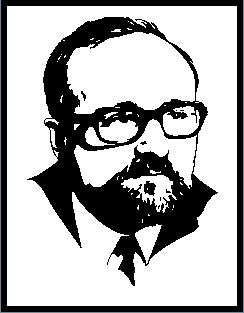 Repères culturelsPenderecki, compositeur polonais, utilise dans ses compositions les instruments de manière peu traditionnelle. Ainsi, Thrène à la mémoire des victimes d'Hiroshima , composé en 1960, met en scène un orchestre à cordes dans des sonorités peu conventionnelles . Au milieu des recherches sérielles, électro-acoustiques, concrètes de ces années 1950-1960, il propose une autre voie . 
Au delà des aspects techniques, le thème de cette œuvre évoque un des plus grands drames humains du Xxème siècle, et dont l’horreur est ici clairement évoquée pour être dénoncée .Notions abordées Temps : écriture harmonique ( verticale ), contrapuntique ( horizontale ) 
Couleur : timbres des instruments de l’orchestre 
Nuances : oppositions brutales de nuances, crescendo, decrescendo 
Caractère : évocation effroyable d'un évènement dramatique de l'histoireProposition de guide d'écoute ( à adapter selon la classe )On se propose d’écouter le début de l’œuvre, avec trois moments qui font entendre des ambiances sonores différentes .1ère partie ( 0’ à 1’25 environ ) : Entrée des différents groupes de cordes dans un registre suraigu, nuance fff .
2nde partie ( 1’25 à 2’18 environ ) : Effet de désorde qui se généralise avec l’utilisation du bois de l’archet frappé sur les cordes . 
3ème partie : ( 2’18 à 4’25 environ ) : Utilisation des clusters à épaisseur variable .Quelques éléments de la partition, très évocateurs du fait même de leur graphisme, pourront être utilisés .Dans un premier temps, on peut écouter l’extrait en entier, ou, s’il est trop long pour la classe, les deux premières parties afin d’avoir un aperçu des techiques de jeu utilisées dans cette œuvre .Après cette première audition, on peut recueillir les réactions des élèves :Quel est le caractère de cette musique ?Qu’est-ce qui la rend agressive, voire " pénible " ?Quels sont les instruments ? Sont-ils utilisés de manière conventionnelle ?A l’aide de la partition ( voir exemples ci-dessous ), on peut dégager quelques généralités :organisation de l’orchestre à cordes qui est divisé en groupes selon les hauteurs des instruments .la partition n’utilise pas uniquement des éléments de notation traditionnelle, mais aussi des dessins, symboles choisis par le compositeur lui-même ( on pourra en détailler quelques-uns )On pourra ensuite aborder l’étude des différentes parties :Partie 1Entrée des groupes de façon décalée, sur la note la plus aigue possible ( chaque musicien jouera donc une hauteur différente, ajoutant ainsi encore à l’effet de dissonance ) .Importance de la nuance très forte qui rend ces sons encore plus stridents et agressifs ( comment ne pas penser aux cris des victimes d’Hiroshima ? )La tenue de ces notes se transforme ensuite en une oscillation qui gagne peu à peu tous les pupitres . L’effet de " hurlement " du début se change en plainte .L’orchestre tout entier arrive enfin sur cet effet d’oscillation autour de la note d’attaque .Partie 2Attirer l’attention des élèves sur les modes de jeu que l’on découvre dans cette partie : usage du boisd l’archet (" col legno "), notes très rapides, le tout gagnant tous les groupes d’instruments et donnant un sentiment de désordre, de panique .Partie 3Cette partie est intréessante à exploiter avec la partition sous les yeux. En effet, le graphisme choisi par Penderecki est très parlant et permet de suivre facilement par rapport à ce que l’on entend.Définir à cette occasion le cluster, bloc de notes " agglomérées " comprenant toutes les hauteurs comprises entre une limite grave et aiguë.L’importance des nuances et de leurs variations est également un élément à mettre en valeur.En dehors de ces éléments techniques, il est évident que l’auditeur reçoit cette musique de façon très directe par son caractère poignant, en lien avec le sujet évoqué. On peut alors faire le lien entre les sentiments que l’on ressent selon les moments, et comment les moyens techniques utilisés nous permettent de les vivre .En classe de Troisième, le lien avec le programme d’histoire ( seconde guerre mondiale ) permettra une interdisciplinarité évidente .Thématiques centrales possibles ( écoutes satellites )La représentation de la guerre en musique 
" La guerre ", de Clément Janequin, pour découvrir une approche totalement différente dans le caractère et la formation musicale . 
" Chœur des soldats ", extrait du Faust de Gounod . Ce chœur, très patriotique, exalte les vertus de la guerre, montrant une totale opposition avec les horreurs que dénonce ici Penderecki . 
 Documents complémentaires" Guernica " de Pablo Picasso